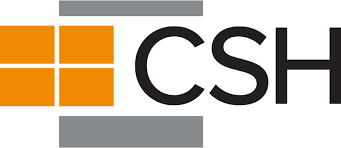 Staff time study - EXAMPLEWeek of April 5, 2021ActivityDateBegin and end time Total number of hours/minutesBillable  Y/NTime with Molly Moodiscussing where she want to liveDirect4/5/219:00am – 9:45am45 minutesY- Calling Landlords in neighborhoods where Molly wishes to live on her behalf but without herIndirect4/5/2110:00am – 11:00am1 hourYTravel4/5/2111:00am – 11:15am15 minutesNTime with Jerry Jets Discussing the upcoming housing recertification processDirect4/5/2111:15 – 12:151 hourYLunch4/5/2112:15 – 12:45 pm 30 minutesNTravel4/5/2112:45 - 1:0015 minutesNTime with Amber AshGather documents for benefits eligibility  re certificationDirect4/5/211:00 –  1:3030 minutesYTravel4/5/211:30 – 1:4010 minutesNTime with Carol Cook-How is she getting along with neighborsDirect4/5/211:40 – 2:1535 minutesYDrove Carol Cook to housing voucher re certificationDirect4/5/212:15 – 3:151 hourYTravel4/5/213:15 – 3:3015 minutesNDropped off housing applications to directly to Bill Beck; he was home and met with him. Direct4/5/213:30 – 3:4515 minutesYTravel4/5/213:45 – 4:0015 minutesNPaperwork4/4/164:05 – 5:0055 minutesN